Daugavpils pilsētas domeDaugavpils pilsētas 14.pirmsskolas izglītības iestādeReģ. Nr. 2701901795Vienības ielā 36a, Daugavpilī, LV – 5401, tālr. 65429878E-pasts daugavpils14pii@inbox.lv, mājaslapa www.daugavpils14pii.lvDaugavpilī04.07.2019. UZAICINĀJUMSiesniegt piedāvājumuPublisko iepirkumu likumā nereglamentētajam iepirkumam„Mācību līdzekļu piegāde Daugavpils pilsētas 14.pirmsskolas izglītības iestādes vajadzībām”Iepirkuma identifikācijas Nr. D14.PII2019/1Pasūtītājs: Iepirkuma priekšmets: Mācību līdzekļu piegāde Daugavpils pilsētas 14.pirmsskolas izglītības iestādes vajadzībām saskaņā ar tehnisko specifikāciju. Iepirkums sadalīts daļās:A DAĻA Mācību līdzekļi      B DAĻA  Rotaļlietas Piedāvājumu var iesniegt: pa pastu, elektroniski uz e-pastu daugavpils14pii@inbox.lv  vai personīgi Vienības ielā 36a, Daugavpilī, vadītājas vai vadītājas vietnieka izglītības jomā kabinetā, līdz 2019.gada 17.jūlijam plkst. 16.00. Pretendents ir tiesīgs iesniegt piedāvājumu par visām daļām vai arī par kādu atsevišķi. Katra daļa tiks vērtēta atsevišķi.Paredzamā līguma izpildes termiņš: Līgums darbojas no tā parakstīšanas brīža un ir spēkā līdz 30.12.2019.Preces tiks iepirktas pa daļām, saskaņā ar Pasūtītāja iepriekšēju pasūtījumu (rakstisku vai mutisku), līgumā noteiktajā kārtībā. Pasūtītājam nav pienākums nopirkt visas tehniskajā specifikācijā nosauktās preces. Pasūtītās preces būs jāpiegādā 10 (desmit) dienu laikā par piegādātāja līdzekļiem.Piedāvājumā jāiekļauj:pretendenta rakstisks pieteikums par dalību iepirkuma procedūrā, kas sniedz īsas ziņas par pretendentu (pretendenta nosaukums, juridiskā adrese, reģistrācijas Nr., kontaktpersonas vārds, uzvārds, tālrunis, fakss, e-pasts) – 1.pielikums;finanšu piedāvājums, aizpildot tehnisko specifikāciju (2.pielikums). Cena jānorāda euro  ar  PVN. Cenā jāiekļauj visas izmaksas.Piedāvājumam ir jābūt spēkā visa līguma darbības laikā.Piedāvājuma izvēles kritērijs: piedāvājums ar viszemāko cenu, kas pilnībā atbilst prasībām.Ar lēmumu varēs iepazīties Daugavpils pilsētas Izglītības pārvaldes mājas lapā: www.izglitiba.daugavpils.lv sadaļā „Publiskie iepirkumi”.Vadītāja								A.Rostova p.i.									 J.Smuļko1.pielikumsPIETEIKUMSDaugavpilīKomersants___________________________________________________________________________                                                                   (nosaukums)Reģistrācijas Nr. _____________________________________________________________Juridiskā adrese ___________________________________________________________________________Nodokļu maksātāja (PVN) reģistrācijas Nr. ________________________________________tālr.,fakss___________________________ e-pasts__________________________________Kontaktpersonas amats, vārds, uzvārds, tālr.___________________________________________________________________________Bankas rekvizīti ______________________________________________________________________________________________________________________________________________________tā direktora (vadītāja, valdes priekšsēdētāja, valdes locekļa) ar paraksta tiesībām (vārds, uzvārds) personā, ar šī pieteikuma iesniegšanu:Piesakās piedalīties Publisko iepirkumu likumā nereglamentētajā iepirkumā “Mācību līdzekļu piegāde Daugavpils pilsētas 14.pirmsskolas izglītības iestādes vajadzībām”, identifikācijas numurs D14.PII2019/1, piekrīt visiem Uzaicinājuma iesniegt pieteikumu nosacījumiem un garantē šo nosacījumu un normatīvo aktu prasību izpildi. Pieteikuma iesniegšanas noteikumi ir skaidri un saprotami.____________________________(uzņēmuma nosaukums) apliecina, ka:visa sniegtā informācija ir pilnīga un patiesa;nekādā veidā nav ieinteresēts nevienā citā piedāvājumā, kas iesniegts šajā iepirkumā;nav tādu apstākļu, kuri liegtu tiesības piedalīties iepirkumā un izpildīt izvirzītās prasības.Pasūtītāja nosaukumsDaugavpils pilsētas 14.pirmsskolas izglītības iestādeAdreseVienības iela 36a, Daugavpils, LV-5401Reģ.Nr.2701901795Kontaktpersona līguma slēgšanas jautājumosVadītāja Anna Rostova, tālr. 65429878e-pasts: daugavpils14pii@inbox.lvKontaktpersona metodiskajos jautājumosVadītāja vietnieks izglītības jomā Janīna Smuļko, tālr.27875864Vārds, uzvārds,  amatsParaksts, Datums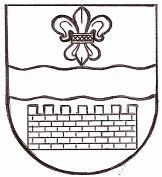 